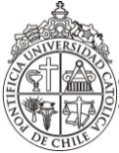 PONTIFICIA UNIVERSIDAD CATÓLICA DE CHILEESCUELA DE MEDICINADIRECCIÓN DE POSTGRADOMAGÍSTER EN NUTRICIÓNCARTA PERSONAL DE POSTULACIÓNExponga las razones por la que postula al Magíster en Nutrición UC. Le rogamos no exceder una página.___________________________________                           Nombre y firmaLa presente carta es un documento confidencial. Enviar vía mail a la Secretaría de Magíster marisolc@uc.clSolo serán considerados los antecedentes descritos dentro del formato (tamaño 10, espaciado sencillo) de esta carta personal de postulación y no se aceptarán anexos.